Муниципальное бюджетное дошкольное образовательное учреждение«Детский сад №8 «Кавказ» г. Шали Шалинского муниципального района»ПУБЛИЧНЫЙ ДОКЛАД ЗАВЕДУЮЩЕГОМуниципального бюджетного дошкольного образовательного учреждения «Детский сад №8  «Кавказ» г. ШалиШалинского муниципального района»за 2022-2023 учебный год.г. Шали-2023 г.1.Информационная справка1.1. Общая характеристика образовательного учреждения:Наименование учреждения: Муниципальное бюджетное дошкольное образовательное учреждение «Детский сад №8 «Кавказ» г. Шали Шалинского муниципального района»Адрес:  366324, ЧР, г. Шали, пос.  Кавказ,22 а.Адрес электронной почты: kavkaz-8sad@mail.ruОфициальный сайт: https:// kavkaz.do95.ru›Организационно-правовая форма:  Муниципальное учреждение. Детский сад является юридическим лицом. Координация деятельности осуществляется МУ «Отдел  дошкольного образования Шалинского муниципального района».Учредителем учреждения является: Муниципальное учреждение «Отдел дошкольного образования Шалинского муниципального района».Муниципальное бюджетное дошкольное образовательное учреждение «Детский сад №8 «Кавказ» г. Шали Шалинского муниципального района» осуществляет образовательную деятельность на основании:Лицензии ДОУ: серия  20 Л02 № 0001868, регистрационный номер № 3473 Дата выдачи: 29.12.2021Устава ДОУ: от 03.06.2021г №96-п1.2. Сведения о группах: Комплектация групп1.3.Сведения о детях: численность детей на 30.05.2022 года составляет – 174 человек.1.4. Условия осуществления образовательного процесса.Учреждение работает пять дней в неделю:Понедельник - пятница, с 07.00-19.00 (12 часов).Выходные дни – суббота, воскресенье, праздничные дни, установленные законодательством Российской Федерации.Режим дня предусматривает чёткую ориентацию на возрастные, физические и психологические возможности детей. Основным принципом построения правильного режима является его соответствие возрастным психофизиологическим особенностям ребенка. Основу режима составляет установленный распорядок сна и бодрствования, приемов пищи, гигиенических и оздоровительных процедур, организованной образовательной деятельности, прогулок и самостоятельной деятельности детей.Основной целью деятельности ДОУ является образовательная деятельность по образовательным программам дошкольного образования, присмотр и уход за детьми. Основным видом деятельности ДОУ является образовательная деятельность, которая включает в себя реализацию образовательных программ дошкольного образования, присмотр и уход за детьми.Продолжительность организационно-образовательной деятельности для детей:-1,6 -3 года– не более 10 минут,-3 -4 года– не более 15 минут,-4-5 лет– не более 20 минут,-5-6 лет – не более 25 минут.Перерывы между образовательной деятельностью – не менее 10 минут.   Организованная образовательная деятельность в основном проводится в I половину дня согласно режиму  дня и расписания организованной образовательной деятельности. Частично проводится во II половине дня после дневного сна.     Воспитательно-образовательный процесс осуществляется согласно режиму дня каждой возрастной группы. Режим дня соответствует требованиям СанПиН. Он учитывает разнообразие детской деятельности, варьируется в зависимости от времени года: основной (с сентября по май), летний период  (с июня по август), от особенностей организации деятельности детей в течение дня.  Режим выполняет задачу формирования у ребёнка динамического стереотипа (гибкости) в разные периоды его жизни.        Территория ДОУ имеет ограждение по периметру. На территории размещены:основное здание, прогулочные игровые площадки с теневыми навесами. Здание детского сада арендуемое, двухэтажное.Для воспитания и развития детей имеются:-групповые помещения с отдельными спальнями;-музыкальный зал;-медицинский кабинет;-методический кабинет;-пищеблок и ряд других помещений.   Все помещения используются по своему функциональному назначению. В детском саду особое внимание уделено безопасности:1.Противопожарная и антитеррористическая защищенность.С целью обеспечения противопожарной и антитеррористической безопасности в здании детского сада имеются:-система оповещения людей о пожаре;-кнопка экстренного реагирования;-первичные средства пожаротушения;-эвакуационное освещение на путях эвакуации.2. Безопасность воспитанников во время образовательного процесса.Для обеспечения безопасности воспитанников в детском саду осуществляются следующие мероприятия:-проводятся инструктажи педагогических работников по охране жизни и здоровью детей;-обучение коллектива действиям в чрезвычайных ситуациях;-учебные тренировки по эвакуации воспитанников и персонала;-беседы с воспитанниками, посвященные безопасности жизнедеятельности детей, основам пожаробезопасности и правилам поведения детей на дороге;-реализуется план работы по профилактике детского дорожного травматизма.3. Психологическая безопасность воспитанников гарантируется:-нормативно-правовыми актами:-Конвенцией о правах ребенка;-ФЗ «Об образовании в РФ»;-Федеральным законом «Об основных гарантиях прав ребенка в РФ»;-Уставом ДОУ.2. Сведения о педагогических кадрах:3.Показатели основных результатов работы дошкольного образовательного учреждения в 2022-2023 учебном году:Образовательная работа в течении 2022-2023 учебного года в детском саду велась согласно ООП ДО МБДОУ «Детский сад №8 «Кавказ» г. Шали».Содержание обязательной части ООП ДО выстроено в соответствии спримерной основной образовательной программой дошкольного образования «От рождения до школы», под ред. Н. Е. Вераксы, Т. С. Комаровой, М.А. Васильева. Мозаика-Синтез, Москва, 2016 .Содержание вариативной (формируемой участниками образовательного процесса) части выстроена в соответствии с парциальными программами: На 2023-2024 учебный год были намечены следующие цели и образовательные задачи:Цель: построение воспитательно-образовательного процесса в соответствии с федеральным государственным образовательным стандартом дошкольного образования к структуре основной образовательной программы ДОУ.Задачи:1. Совершенствование системы сохранения и укрепления здоровья детей, создание здоровьесберегающего пространства в условиях ДОУ.2. Совершенствовать работу по воспитанию нравственно-патриотических чувств через знакомство дошкольников с традиционной культурой своего края.3. Организация эффективности воспитательно - образовательной работы в ДОУ по формированию основ безопасного поведения детей на дорогах.Реализация годовой задачи «Продолжать реализацию комплексной системы работы по обеспечению безопасности, сохранению и укреплению физического и психического здоровья детей, направленной на формирование интереса детей и родителей к здоровому образу жизни»      В отчётном учебном году проводилась работа   по укреплению здоровья воспитанников через внедрение здоровьесберегающих технологий.    По выполнению данной задачи,  в  ноябре 2022г.,  на педагогическом совете рассматривались следующие вопросы: -Об условиях сохранения психического здоровья детей в детском саду и в семье. Доклад педагога-психолога.- Рефлексивно-ролевая игра «Что мешает ребёнку в нашем детском саду быть здоровым».- Об итогах тематического контроля «Состояние воспитательно-образовательной работы с детьми по ОБЖ в  группах старшего дошкольного возраста».   С педагогами проведена следующая работа:- Памятка для воспитателей «Использование одноразовой маски»- Консультация для воспитателей «Здоровье ребенка в наших руках».- Консультация для воспитателей на тему  «Здоровьесберегающие технологии».- Консультация для воспитателей на тему: «Технологии обучения здоровому образу жизни»- Консультация для педагогов ДОУ «Состояние здоровья современных дошкольников»На базе ДОУ проведены семинары на тему: 1. Семинар – практикум для воспитателей «Формирование здорового образа жизни у детей дошкольного возраста». 2. Семинар – практикум для воспитателей «Формирование здорового образа жизни и правил безопасного поведения средствами игровых технологий»	С родителями проведена следующая работа:- Информация для родителей «Здоровый образ жизни дошкольника»;- Информация для родителей «Правила перевозки детей в автомобиле»;- Информация для родителей «Безопасность дошкольников»;- Памятка для родителей «Общение с незнакомцем»- Рекомендации по профилактике новой коронавирусной инфекции (COVID-19) - Памятка родителям по профилактике новой коронавирусной инфекции COVID–19.	Был проведен тематический контроль на тему: «Здоровьесберегающие технологии дошкольников на занятиях и в повседневной жизни». Данной теме было посвящено заседание методического объединения на тему «Здоровье дошкольников».Таким образом, охрана и укрепление здоровья детей, формирования привычки к здоровому образу жизни – были и остаются первостепенной задачей детского сада. В связи с этим, наше дошкольное учреждение организует разностороннюю деятельность, направленную на сохранение здоровья детей, реализует комплекс воспитательно-образовательных и лечебно-профилактических мероприятий по разным возрастным ступеням. Важнейшим фактором, свидетельствующим о работе коллектива, являются показатели здоровья детей. Ежегодно проводится целенаправленное изучение показателей здоровья воспитанников.Важную роль в работе по сохранению и укреплению здоровья детей играет проведение профилактических и оздоровительных мероприятий.В течение года в ДОУ проводились следующие мероприятия:-Ежедневная утренняя гимнастика-Организованная образовательная деятельность по физической культуре-Закаливание детей в процессе умывания и мытья рук-Дыхательная гимнастика и гимнастика пробуждения после сна-Полоскание зева водой комнатной температуры-Прогулки на свежем воздухе-Контроль за выполнением санитарно - эпидемиологического режима-Пропаганда ЗОЖ среди сотрудников и родителей воспитанников.В детском саду большое внимание уделяется организации сбалансированного питания. Ежемесячно ведется подсчет ингредиентов и калорийности пищи по накопительной ведомости, администрацией делается глубокий анализ выполнения натуральных норм питания.Одним из основных компонентом оздоровления детей ДОУ является организация сбалансированного питания, которая осуществляется в соответствии с СанПиН.На основе нормативных и технологических документов питание осуществляется на основании примерного 10 дневного меню.Медицинской сестрой строго ведется учет выполнения натуральных норм по накопительной ведомости. При анализе выявлено, что нормы по основным продуктам питания строго выполняются. В ДОУ ведется регулярный и систематический контроль, который осуществляет заведующий, медицинская сестра. Система контроля обеспечивает все соответствующие требования по организации детского питания на всех уровнях от руководителя и до привлечения к участию в нем членов родительского комитета.Вывод: Нами определены факторы, способствующие реализации образовательного процесса:-совершенствование в группах развивающей среды в соответствии с реализуемой программой и ФГОС ДО;-улучшение показателей физического развития детей;-осознанное освоение педагогами реализуемой образовательной программы;-повышение профессионального мастерства педагогов;-активизация, заинтересованность родителей в совершенствовании образовательного процесса. Факторы препятствующие:-при поступлении в детский сад дети имеют функциональные нарушения здоровья;-отсутствие у большинства родителей медицинских и педагогических знаний;-увеличение учебных нагрузок по мере взросления детей в различных совместных организованных деятельностью педагога с детьми.        Из всего вышесказанного, можно сделать вывод, что сотрудники и педагогический персонал ДОУ уделяют большое внимание оздоровительной работе с детьми, данная работа ведется в системе и планомерно.Сравнительный анализ адаптации дошкольников      Сотрудники детского сада делают всё необходимое, чтобы организовать плавный переход вновь поступивших детей из семьи в детский коллектив, делая их привыкание максимально безболезненным. В каждой возрастной группе создана комфортная, приближенная к домашней, обстановка, проводилась систематическая работа с родителями.       Вывод: в результате работы педагогов в тесном взаимодействии с семьёй период адаптации детей достаточно успешно - 65 % детей с лёгкой степенью адаптации, 35 %  - со средней степенью, с тяжёлой степенью адаптации 0 % детей. Получению таких данных способствовали созданные в группе психологически благоприятные условия, систематическая работа с родителями, пребывание родителей в группе совместно с детьми. Реализация задачи: создать условия в ДОУ для организации деятельности по экологическому воспитанию дошкольников в контексте ФГОС дошкольного образования.        Для решения второй задачи по созданию условий  в ДОУ для организации деятельности по экологическому воспитанию дошкольников в контексте ФГОС дошкольного образования.      В январе был проведен педагогический совет,  где рассматривались следующие вопросы: 1. Итоги тематического контроля: «Организация работы по экологическому воспитанию».2.«Организация пространственной предметно-развивающей среды по экологическому воспитанию в группе с учётом ФГОС ДО» 3. «Роль педагога в экологическом воспитании дошкольника»  Был проведен тематический контроль на тему: «Организация работы по экологическому воспитанию». Была подготовлена консультация для педагогов: «Воспитание экологической культуры у дошкольников»     Реализация задачи: активизировать работу по речевому развитию детей через обогащение предметно-развивающей среды, создание условий для воспитания детей в рамках национальной культуры и изучения родного языка.	Для реализации данной задачи в марте был проведен педагогический совет на котором обсуждались следующие вопросы: 1. Итоги тематического контроля: «Состояние воспитательно-образовательной работы по обучению детей чеченскому языку»2. «Театрализованная деятельность в речевом и коммуникативном развитии дошкольников».  3. «Организация педагогического процесса по изучению родного языка в ДОУ»Для педагогов проведен мастер класс: «Методика развития речи и обучения родному языку»В течении года в ДОУ проведены различные выставки, конкурсы, мастер-классы, праздники и утренники. В течении года, с целью повышения своего педагогического мастерства и обмена опыта были проведены следующие открытые просмотры организованной образовательной деятельности:Открытый просмотр  ООД во второй группе раннего возраста «Гномики» по экспериментальной деятельности Тема: «Вода» Открытый просмотр  ООД во второй группе раннего возраста «Гномики» по развитию речи в группе раннего возраста. «Путешествие в сказку» Открытый просмотр в младшей группе «Звездочки» по образовательной области «Речевое развитие» «Угощение для Карлсона» Открытый просмотр в младшей группе «Звездочки» по образовательной области «Речевое развитие» на тему: «Знакомство с мебелью» Открытый просмотр в старшей группе «Непоседы»  Тема: «Наши помощники-органы чувств». Познавательное развитие (природное окружение) Открытый просмотр в старшей группе  «Светлячок» по приобщению детей к культуре народов Чеченской республики «Кувшин-башня» Открытый просмотр в старшей группе «Непоседы». Тема: «Чудесное дерево». Познавательное развитие (ФЦКМ) Открытый просмотр в средней группе «Солнышко» по образовательной области «Познавательное развитие» на тему: «Сохрани своё здоровье» Открытый просмотр в средней группе «Солнышко» по образовательной области «Познавательное развитие». Игра – путешествие на тему: «Теремок» по формированию элементарных математических представлений Открытый показ ООД в младшей группе  «Теремок».  Тема: «Любимые сказки» Речевое развитие Открытый просмотр во второй группе раннего возраста «Сказка» по образовательной области «Художественно-эстетическое развитие» лепка на тему: «Гусеничка» Открытый просмотр ООД в младшей группе «Теремок». Тема: «Ежик». Художественно-эстетическое развитиеОткрытый просмотр в старшей группе «Непоседы». «Нохчийн къоман ламасташ, г1иллакх-оьздангалла»Открытый просмотр во второй группе раннего возраста «Сказка» по образовательной области «Познавательное развитие» на тему: «Зайкин огород» Открытый просмотр в старшей группе «Светлячок» по образовательной области «Познавательное развитие» тему: «Отсчитывание предметов в пределах 10 по образцу» по формированию элементарных математических представлений Открытый просмотр ООД в средней группе «Радуга» по правилам дорожного движения  на тему: «Путешествие в Страну дорожных знаков». 4.Работа с родителями     Детский сад в течение года тесно взаимодействовал с родителями воспитанников. Были проведены общие и групповые  родительские собрания, семинары, мастер-классы, консультации для родителей. Родители принимали участие в конкурсах, выставках  ДОУ.4.1. Анализ работы с родителями (законными представителями)Для обеспечения благоприятных условий жизни и воспитания ребёнка, формирования основ полноценной, гармоничной личности необходимо укрепление и развитие тесной связи и взаимодействия детского сада и семьи.Основной целью взаимодействия с родителями воспитанников является: полноценное развитие личности ребенка в условиях дошкольного учреждения, через включение родителей в образовательную работу с детьми. В детском саду сложилась система взаимодействия с семьей:Работа с родителями осуществлялась систематично в соответствии с годовым планом. Проведены общие родительские собрания, на которых рассматривались вопросы   работы    дошкольного   учреждения, а так же годовые задачи. Групповые родительские собрания проводились в соответствии с годовым планом ДОУ и с планами воспитателей.  В коридоре оформлены уголки для родителей, которые постоянно обновляются – это ширмы-передвижки, консультации, сведения о детях. Родители участвовали в подготовке к праздникам, утренникам и другим мероприятиям, проводимым в ДОУ: выставки, конкурсы. Воспитатели выбирали различные приемы работы с семьей, в зависимости о конкретных обстоятельств: индивидуальные консультации, беседы, родительские собрания, совместные мероприятия, анкетирование и т.д.Проводилось консультирование родителей педагогом-психологом, музыкальным работником, медицинской сестрой. В течение года родители имели возможность быть не только наблюдателями, но и активными участниками жизни группы: это присутствие родителей на дне рождении своего ребенка, Дня открытых дверей, свободное посещение занятий, прогулок и других моментов жизнедеятельности в детском саду.Родители воспитанников активно привлекались к участию в педагогическом процессе: организация выставок, участие в конкурсах.       Также родители воспитанников принимали активное участие в благоустройстве территории детского сада (субботник).	При анализе работы с родителями воспитанников отмечено то, что 80% родителей принимают активное участие в жизни детского сада, откликаются на просьбы педагогов об оказании помощи, участвуют в мероприятиях организованных в детском саду, конкурсах и выставках ДОУ. Но в тоже время, отмечается низкий уровень культуры и педагогической компетентности отдельных родителей и слабая заинтересованность в проблемах детского сада некоторых семей. С другой стороны, имеются проблемы в недостаточности опыта работы по взаимодействию с родителями у молодых педагогов.Вывод: работа, проводимая коллективом ДОУ, соответствует требованиям и запросам родителей, имеет достаточно высокий рейтинг.В ДОУ отсутствуют жалобы воспитанников и их родителей (законных представителей). Родители на 100 % удовлетворены качеством образования в ДОУ, что соответствует значению, утверждённому в муниципальном задании.Выполнение программного материала в возрастных группах по образовательным областям (в %)Старшая группа «Солнышко»:Старшая группа «Светлячок»:Средняя группа «Радуга»:Средняя группа «Теремок»:Средняя группа «Звездочки»:Младшая группа «Сказка»:Младшая группа «Гномики»:Вторая группа раннего возраста «Непоседы»:Программный материал по образовательным областям усвоен в основном всеми детьми.5.2. Уровень успешности выпускников   В отчётном учебном году выпущено 36 детей из старших групп  – воспитатели Яхиева И.Х., Эдилханова П.Х., Темирбулатова Ж.К., Габатаева Э.Ю. Дети старших групп прошли итоговую диагностику по определению готовности к обучению в школе.6. Анализ работы по преемственности ДОУ со школойУспехи в школьном обучении во многом зависят от качества навыков и умений, сформированных в дошкольном детстве, от уровня развития познавательных интересов и познавательной активности ребенка. Школа постоянно повышает требования к интеллектуальному развитию детей. Здесь встает особенно актуальный вопрос преемственности дошкольного и начального образования. Именно преемственность дает возможность в комплексе решать познавательные, воспитательные и развивающие задачи.Современные требования к системе начального образования предполагают обеспечение непрерывности образовательного процесса начальной школы и ДОУ. Для этого в нашем детском саду планируется ряд мероприятий по построению преемственности образовательного процесса ДОУ с МБОУ «СОШ №10 г. Шали» на основании договора и плана совместной работы.Ежегодно разрабатывается и утверждается план работы по преемственности со школой, намечаются конкретные действия: консультации и взаимопосещения педагогов, собрания для родителей. Целью сотрудничества сторон является реализация образовательных программ (дошкольного и начального общего образования), которые являются преемственными, т.е. последующая программа базируется на предыдущей.Средствами обеспечения преемственности являются педагогические технологии непрерывного (дошкольного начального общего) образования, в обязательном порядке включающие в себя основания преемственности (развитие любознательности, способностей, творческого воображения, коммуникативности).Вывод: в результате постоянного контакта педагогов детского сада и школы достигается взаимопонимание, устанавливается преемственность в методах воспитательного воздействия.По мнению учителей начальных классов школы, выпускники ДОУ успешно учатся в школе, многие дети успешно участвуют в различных конкурсах, олимпиадах.7.Показатели условий, обеспечивающих результаты работы ДОУУчастие в конкурсах и публикации педагогов в 2022-2023 учебном году:Вебинары, семинары, повышение квалификацииИнформация о прохождении курсов прохождения квалификации педагогических работников в 2022 годуС вступлением в силу ФЗ от 29.12.2012г. № 273-ФЗ «Об образовании в Российской Федерации» с последними изменениями на 17.02.2023 г;Дошкольное образование получило статус первого самостоятельного уровня общего образования. Условия современности таковы, что традиционное обучение в ДОУ не может полностью соответствовать настоящим требованиям ФГОС ДО. Использование инноваций в работе с детьми открывает педагогам ДО новые возможности преподнесения материала.10. Анализ работы по инновационной деятельности Анализ годового плана ДОУ за 2022-2023 учебный год показал, что осуществление инновационной направленности в деятельности коллектива и совершенствование проектной деятельности проводится согласно годовой задаче. В ДОУ среди педагогов практикуется изготовление дидактических игр и развивающего материала своими руками.Вывод: Педагоги ДОУ информированы о нововведениях, имеют достаточные знания, умения и потенциал для успешной реализации инновационной деятельности, занимаются самообразованием, пытаются творчески проявлять себя, участвуя в различных мероприятиях. В ДОУ учитывается реалистичность планов достижения инновационных целей, поиска идей и рекомендаций. Инновационная деятельность согласуется с целями ДОУ. Условия для необходимой предметно-развивающей среды в группах создаются совместными усилиями воспитателей и родителей.11.Социальное партнерство ДОУ:Сотрудничество с социальными объектами позволяет интегрировать в себе практически все образовательные области. Система социального партнёрства имеет возможность использования помещений библиотеки, музея,  обеспечение фактического расширения социума, в который включены дети дошкольного возраста. Одним из условий непрерывного образования ребёнка является организация преемственности между ДОУ и социокультурными учреждениями г. Шали.                       Для сохранения единого образовательного пространства мы учитываем цели и содержание дошкольного образования на соответствующих возрастных этапах развития ребенка и потребность в качественной его подготовке к дальнейшей адаптации в социуме.12. Анализ административно – хозяйственной работы      Основными направлениями деятельности  по   административно-хозяйственной части являются:-Хозяйственная деятельность ДОУ.-Материально-техническое обеспечение учебного процесса.-Обеспечение режима здоровых и безопасных условий труда и обучения.Решались следующие задачи:-Устранение    технических  и санитарно  -  гигиенических  нарушений  в  помещениях  ДОУ  (пищеблок,  групповые комнаты,  коридоры). -Организация  своевременного  и  качественного  ремонта  системы энергоснабжения, отопления, канализации в ДОУ (договора).-Выявление  потребностей  ДОУ  по  хозяйственной деятельности. -Организация  обучения    технического  и  обслуживающего  персонала безопасности жизнедеятельности на рабочем месте.-Организация соблюдения требований пожарной безопасности зданий и сооружений.-Организация инвентарного учёта имущества ДОУ.-Обеспечение учёта хранения противопожарного инвентаря.-Организация и проведение  благоустройства и озеленения территории ДОУ. Для  устранения  проблем  технического  и  санитарно-гигиенического состояния в помещениях ДОУ проводилась работа с персоналом и обслуживающими организациями. Для безопасности жизнедеятельности ДОУ с работниками ДОУ
проводились инструктажи на рабочем месте по охране труда и пожарной безопасно-
сти. Своевременно заполняются журналы по охране труда, пожарной, антитеррори-
стической безопасности. Один раз в год в ДОУ осуществляется инвентарный учёт имущества. Результаты заверяются бухгалтерией, комиссией и заведующей ДОУ.Работниками ДОУ проводятся мероприятия по благоустройству и озеленению тер-
ритории ДОУ. По мере необходимости проводятся субботники.
Вывод: В течение учебного года шла планомерная работа по укреплению и обновлению материально-технической базы ДОУ. Особое внимание уделялось приобретению средств для реализации требований СанПиН и проведения ремонтных работ в целях обеспечения безопасного пребывания детей в ДОУ. Основные условия для жизнедеятельности детей в ДОУ созданы.Заключение
Анализ всех направлений деятельности, результаты оценки качества образования показывает, что ДОУ является стабильной образовательной организацией, функционирующей на высоком профессиональном уровне и способной к развитию в условиях современных требований. Работоспособный творческий коллектив формирует новую образовательную среду в соответствии с ФГОС ДО, гибко реагирует на меняющиеся запросы родителей, выстраивает отношения с социальными партнерами для привлечения дополнительных образовательных ресурсов.
Внутреннее развитие организации идет в соответствии с Программой развития, годовым планом и требованиями ФГОС ДО. В сложных экономических условиях администрация ДОУ определяет приоритеты развития, обеспечивающие безопасное и комфортное пребывание воспитанников, эффективную организацию образовательной деятельности. Подводя итоги работы за прошедший учебный год можно сказать, что задачи, поставленные перед коллективом, в начале учебного года в основном выполнены, запланированные мероприятия проведены, вместе с тем, анализ позволил выявить проблемы, которые нашли отражение в планировании основных направлений развития на следующий 2022-2023 учебный год:-совершенствование системы оценки качества дошкольного образования;
-обновление системы взаимодействия с семьями воспитанников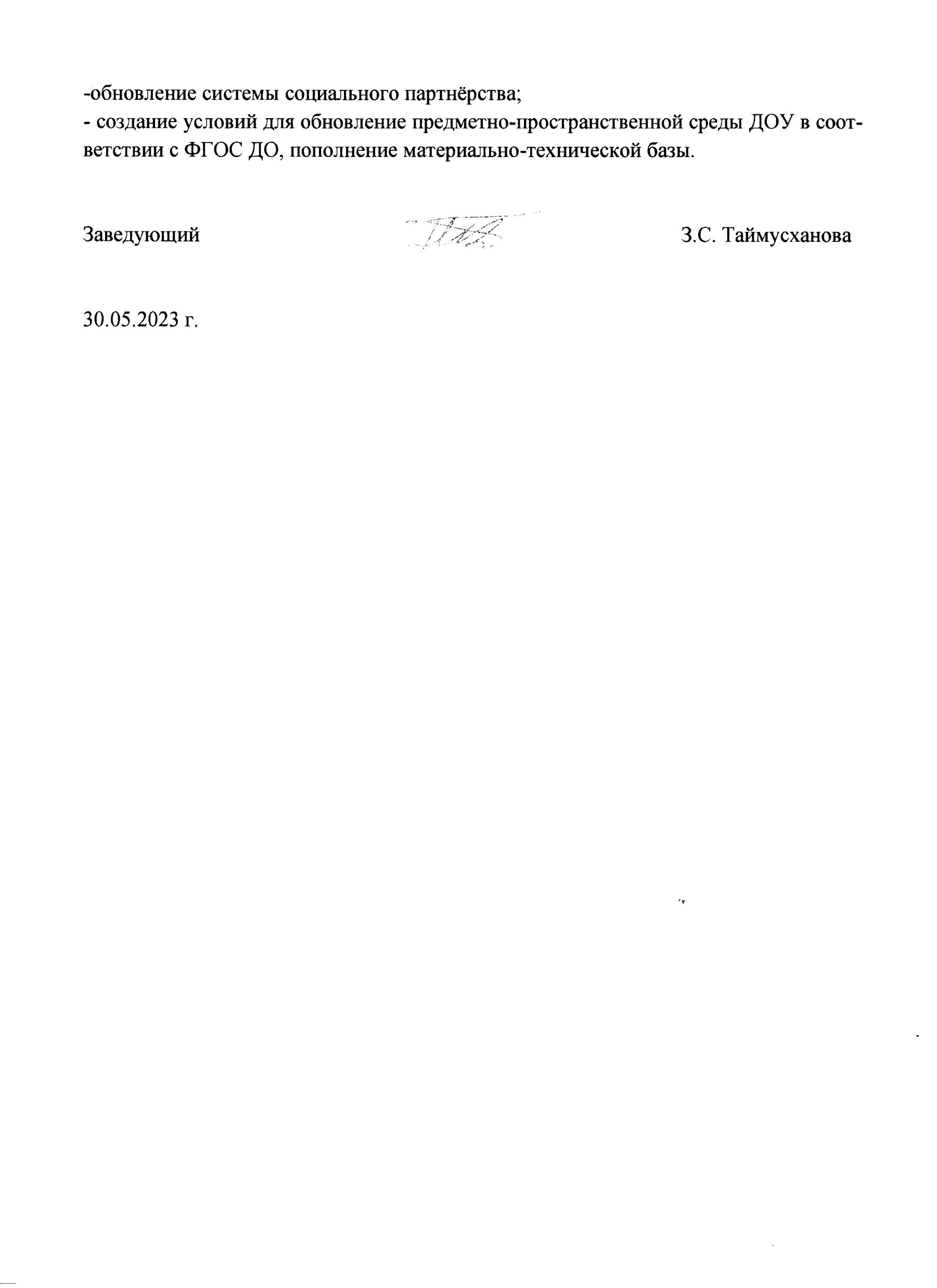 № п/пВозрастКоличество групп1.Вторая группа раннего возраста12.Младшая группа23.Средняя группа 34.Старшая группа 2Общая численность педагогических работников, в том числе:30/100%Численность/удельный вес численности педагогических работников, имеющих высшее образование12/40%Численность/удельный вес численности педагогических работников, имеющих высшее образование педагогической направленности (профиля)12/40%Численность/удельный вес численности педагогических работников, имеющих среднее профессиональное образование18/60%Численность/удельный вес численности педагогических работников, имеющих среднее профессиональное образование педагогической направленности (профиля)18/60%Численность/удельный вес численности педагогических работников, которым по результатам аттестации присвоена квалификационная категория, в общей численности педагогических работников, в том числе:0 %Высшая2/7 %Первая0/ 0 /0%Численность/удельный вес численности педагогических работников в общей численности педагогических работников, педагогический стаж работы которых составляет:До 5 лет5/ 30%До 10 лет11/ 37%От 10 до 20 лет7/ 23%Выше 20 лет3 /10%Численность/удельный вес численности педагогических работников в общей численности педагогических работников в возрасте до 30 лет9/30%Численность/удельный вес численности педагогических работников в общей численности педагогических работников в возрасте от 55 лет0/%Численность/удельный вес численности педагогических и административно-хозяйственных работников, прошедших за последние 5 лет повышение квалификации/профессиональную переподготовку по профилю педагогической деятельности или иной осуществляемой в образовательной организации деятельности, в общей численности педагогических и административно-хозяйственных работников25/83%Численность/удельный вес численности педагогических и административно-хозяйственных работников, прошедших повышение квалификации по применению в образовательном процессе федеральных государственных образовательных стандартов в общей численности педагогических и административно-хозяйственных работников0%Соотношение «педагогический работник/воспитанник» в дошкольной образовательной организации30/318Образовательная областьПарциальная программаРечевое развитие Масаева З.В. «Мой край родной».              «Экономическое воспитание дошкольников: формирование предпосылок финансовой грамотности». Примерная парциальная образовательная программа дошкольного образования. Для детей 5-7 лет. Авторы-составители;Шатова А.Д., Аксенова Ю.А., Кириллов И.Л., Давыдова В.Е., Мищенко И.С.Познавательное развитиеМасаева З.В. «Мой край родной».              «Экономическое воспитание дошкольников: формирование предпосылок финансовой грамотности». Примерная парциальная образовательная программа дошкольного образования. Для детей 5-7 лет. Авторы-составители;Шатова А.Д., Аксенова Ю.А., Кириллов И.Л., Давыдова В.Е., Мищенко И.С.Социально-коммуникативное развитиеАвдеева Н.Н., Князева О.Л., Стеркина Р.Б. «Безопасность»Художественно-эстетическое развитиеИ. Каплунова, И. Новоскольцева Программа по музыкальному воспитанию «Ладушки»Физическое развитиеПензулаева Л.И. Физкультурные занятия в детском саду.Основные направленияФормы работы с семьей1.Изучение семьи -Беседы -Анкетирование  2.Педагогическое просвещение родителей -Индивидуальные консультации специалистов и воспитателей -Рекомендации для родителей через информационные листы в родительских уголках -Родительские встречи -Сайт ДОУ, группа в соцсети интернет 3.Создание условий для совместной деятельности -Общие и групповые родительские собрания -Вовлечение родителей в создание предметно – развивающей среды. -Участие родителей в конкурсах, выставках. 4.Участие родителей в управлении ДОУ -Участие в работе Родительского комитета (согласование локальных актов)5.Накопление методического материала -Накопление методических рекомендаций для воспитателей по работе с родителями (законными представителями) в информационном банке детского сада (методический кабинет)Образовательные областиОбразовательные областиОбразовательные областиОбразовательные областиОбразовательные областиОбразовательные областиОбразовательные областиОбразовательные областиОбразовательные областиОбразовательные областиОбразовательные областиОбразовательные областиПознавательное развитиеПознавательное развитиеПознавательное развитиеПознавательное развитиеРечевое развитиеРечевое развитиеСоциально-коммуникативное развитиеСоциально-коммуникативное развитиеХудожественно-эстетическое развитиеХудожественно-эстетическое развитиеФизическое развитие Физическое развитие ФЭМПФЭМПОкружающий мирОкружающий мирРечевое развитиеРечевое развитиеСоциально-коммуникативное развитиеСоциально-коммуникативное развитиеХудожественно-эстетическое развитиеХудожественно-эстетическое развитиеФизическое развитие Физическое развитие нкнкнкнкнкнк46%71%49,2%87,9%56,5%91%55,5%88%53,4%87,9%56,5%84,6%Образовательные областиОбразовательные областиОбразовательные областиОбразовательные областиОбразовательные областиОбразовательные областиОбразовательные областиОбразовательные областиОбразовательные областиОбразовательные областиОбразовательные областиОбразовательные областиПознавательное развитиеПознавательное развитиеПознавательное развитиеПознавательное развитиеРечевое развитиеРечевое развитиеСоциально-коммуникативное развитиеСоциально-коммуникативное развитиеХудожественно-эстетическое развитиеХудожественно-эстетическое развитиеФизическое развитие Физическое развитие ФЭМПФЭМПОкружающий мирОкружающий мирРечевое развитиеРечевое развитиеСоциально-коммуникативное развитиеСоциально-коммуникативное развитиеХудожественно-эстетическое развитиеХудожественно-эстетическое развитиеФизическое развитие Физическое развитие нкнкнкнкнкнк48%78%49, %87%56%91%56%90%52%87%56%84%Образовательные областиОбразовательные областиОбразовательные областиОбразовательные областиОбразовательные областиОбразовательные областиОбразовательные областиОбразовательные областиОбразовательные областиОбразовательные областиОбразовательные областиОбразовательные областиПознавательное развитиеПознавательное развитиеПознавательное развитиеПознавательное развитиеРечевое развитиеРечевое развитиеСоциально-коммуникативное развитиеСоциально-коммуникативное развитиеХудожественно-эстетическое развитиеХудожественно-эстетическое развитиеФизическое развитие Физическое развитие ФЭМПФЭМПОкружающий мирОкружающий мирРечевое развитиеРечевое развитиеСоциально-коммуникативное развитиеСоциально-коммуникативное развитиеХудожественно-эстетическое развитиеХудожественно-эстетическое развитиеФизическое развитие Физическое развитие нкнкнкнкнкнк54%76%51%76%46%71%44%75%51%76%59%96%Образовательные областиОбразовательные областиОбразовательные областиОбразовательные областиОбразовательные областиОбразовательные областиОбразовательные областиОбразовательные областиОбразовательные областиОбразовательные областиОбразовательные областиОбразовательные областиПознавательное развитиеПознавательное развитиеПознавательное развитиеПознавательное развитиеРечевое развитиеРечевое развитиеСоциально-коммуникативное развитиеСоциально-коммуникативное развитиеХудожественно-эстетическое развитиеХудожественно-эстетическое развитиеФизическое развитие Физическое развитие ФЭМПФЭМПОкружающий мирОкружающий мирРечевое развитиеРечевое развитиеСоциально-коммуникативное развитиеСоциально-коммуникативное развитиеХудожественно-эстетическое развитиеХудожественно-эстетическое развитиеФизическое развитие Физическое развитие нкнкнкнкнкнк46%68%49%76%56%80%59%83%54%77%59%96%Образовательные областиОбразовательные областиОбразовательные областиОбразовательные областиОбразовательные областиОбразовательные областиОбразовательные областиОбразовательные областиОбразовательные областиОбразовательные областиОбразовательные областиОбразовательные областиПознавательное развитиеПознавательное развитиеПознавательное развитиеПознавательное развитиеРечевое развитиеРечевое развитиеСоциально-коммуникативное развитиеСоциально-коммуникативное развитиеХудожественно-эстетическое развитиеХудожественно-эстетическое развитиеФизическое развитие Физическое развитие ФЭМПФЭМПОкружающий мирОкружающий мирРечевое развитиеРечевое развитиеСоциально-коммуникативное развитиеСоциально-коммуникативное развитиеХудожественно-эстетическое развитиеХудожественно-эстетическое развитиеФизическое развитие Физическое развитие нкнкнкнкнкнк54%76%51%76%46%71%44%75%51%76%59%96%Образовательные областиОбразовательные областиОбразовательные областиОбразовательные областиОбразовательные областиОбразовательные областиОбразовательные областиОбразовательные областиОбразовательные областиОбразовательные областиОбразовательные областиОбразовательные областиПознавательное развитиеПознавательное развитиеПознавательное развитиеПознавательное развитиеРечевое развитиеРечевое развитиеСоциально-коммуникативное развитиеСоциально-коммуникативное развитиеХудожественно-эстетическое развитиеХудожественно-эстетическое развитиеФизическое развитие Физическое развитие ФЭМПФЭМПОкружающий мирОкружающий мирРечевое развитиеРечевое развитиеСоциально-коммуникативное развитиеСоциально-коммуникативное развитиеХудожественно-эстетическое развитиеХудожественно-эстетическое развитиеФизическое развитие Физическое развитие нкнкнкнкнкнк46%71%48%73%59%86%40%70%51%69%52%83%Образовательные областиОбразовательные областиОбразовательные областиОбразовательные областиОбразовательные областиОбразовательные областиОбразовательные областиОбразовательные областиОбразовательные областиОбразовательные областиОбразовательные областиОбразовательные областиПознавательное развитиеПознавательное развитиеПознавательное развитиеПознавательное развитиеРечевое развитиеРечевое развитиеСоциально-коммуникативное развитиеСоциально-коммуникативное развитиеХудожественно-эстетическое развитиеХудожественно-эстетическое развитиеФизическое развитие Физическое развитие ФЭМПФЭМПОкружающий мирОкружающий мирРечевое развитиеРечевое развитиеСоциально-коммуникативное развитиеСоциально-коммуникативное развитиеХудожественно-эстетическое развитиеХудожественно-эстетическое развитиеФизическое развитие Физическое развитие нкнкнкнкнкнк46%71%48%73%59%86%40%70%51%69%52%83%Образовательные областиОбразовательные областиОбразовательные областиОбразовательные областиОбразовательные областиОбразовательные областиОбразовательные областиОбразовательные областиОбразовательные областиОбразовательные областиОбразовательные областиОбразовательные областиПознавательное развитиеПознавательное развитиеПознавательное развитиеПознавательное развитиеРечевое развитиеРечевое развитиеСоциально-коммуникативное развитиеСоциально-коммуникативное развитиеХудожественно-эстетическое развитиеХудожественно-эстетическое развитиеФизическое развитие Физическое развитие Окружающий мирОкружающий мирРечевое развитиеРечевое развитиеСоциально-коммуникативное развитиеСоциально-коммуникативное развитиеХудожественно-эстетическое развитиеХудожественно-эстетическое развитиеФизическое развитие Физическое развитие нкнкнкнкнкнк30%56%50%66%40%60%34%59%42%63%№Наименование конкурсаФ.И.О. педагога или ребенкаРезультатРезультатНаградаНа уровне ДОУНа уровне ДОУНа уровне ДОУНа уровне ДОУНа уровне ДОУНа уровне ДОУ1. Смотр-конкурс «Готовность групп к началу учебного года»	Все воспитателиВсе воспитателиI место - младшая группа «Сказка»;II место средняя группа «Теремок»- III место – старшая группа «Солнышко», Грамота2. Смотр-конкурс «Осенние фантазии»	Все воспитателиВсе воспитателиI место – младшая группа «Сказка».II место – средняя группа «Радуга»;III место – старшая группа «Солнышко».Грамота Внутрисадовский конкурс «Воспитатель- 2023»Все воспитателиВсе воспитатели1 место Ибрагимова Э.Д.2 местоИбрагимова Р.У.3 местоТемирбулатова Ж.К.ГрамотаРайонные конкурсыРайонные конкурсыРайонные конкурсыРайонные конкурсыРайонные конкурсыРайонные конкурсыКонкурс «Воспитатель- 2023»Ибрагимова Э.Д.Ибрагимова Э.Д.УчастникГрамота№ п/пНазвание вебинара, датаФ.И.О.Наименование документа1.Всероссийский форум «Воспитатели России» Все педагогиСертификат2.«Семинары в формате вебинаров для педагогических работников». Федеральная Площадка РФВсе педагогиСертификат3.Всероссийский съезд работников дошкольного образования.Все педагогиСертификатПовышение квалификацииПовышение квалификацииПовышение квалификацииПовышение квалификации5.Курсы повышения квалификации по теме: «Воспитатель дошкольного образования в условиях реализации ФГОС ДО»8 педагоговУдостоверение№п/пФИО работникаДолжностьДата, направление и количество часов пройденных курсов повышения квалификации№п/пФИО работникаДолжностьДата, направление и количество часов пройденных курсов повышения квалификацииСадыкова Максалина ГиланиевнаВоспитатель20.12.2022«Воспитатель дошкольного образования в условиях реализации ФГОС ДО» 72 ч.Дудаева Луиза АрбиевнаВоспитатель20.12.2022«Воспитатель дошкольного образования в условиях реализации ФГОС ДО» 72 ч.Дакаева Сацита МухадиевнаВоспитатель20.12.2022«Воспитатель дошкольного образования в условиях реализации ФГОС ДО» 72 ч.Дикаева Эсет ЮнусовнаВоспитатель20.12.2022«Воспитатель дошкольного образования в условиях реализации ФГОС ДО» 72 ч.Темирбулатова Жанетта КазбековнаВоспитатель20.12.2022«Воспитатель дошкольного образования в условиях реализации ФГОС ДО» 72 ч.Ибрагимова Элиза ДжалаудиевнаВоспитатель20.12.2022«Воспитатель дошкольного образования в условиях реализации ФГОС ДО» 72 ч.Мичуркаев Бекхан АбдулсалмановичИнструктор физкультуры20.12.2022«Инструктор по физической культуре» 72 ч.